Table S1. Summary Statistics for the Follow-up Time in Years.Table S2. Time Linear Mixed-Effects Model of PACC (trails B).LR test vs. linear model: chi2(2) = 8411.95              P <0.001AIC=15774Table S3. Time Linear Mixed-Effects Model of MMSE.LR test vs. linear model: chi2(2) = 5340.85              P <0.001AIC=12062Table S4. Time Linear Mixed-Effects Model of LDELTOT.LR test vs. linear model: chi2(2) = 8911.44              P <0.001AIC=13919Table S5. Time Linear Mixed-Effects Model of ADAS13.LR test vs. linear model: chi2(2) = 8099.26              P <0.001AIC=18589Table S6. Time Linear Mixed-Effects Model of CDRSB.LR test vs. linear model: chi2(2) = 6989.24              P <0.001AIC=10458Table S7. Time Linear Mixed-Effects Model of Ventricles ICV. LR test vs. linear model: chi2(2) = 15991.66             P <0.001AIC=2023Table S8. Time Linear Mixed-Effects Model of Hippocampus ICV.LR test vs. linear model: chi2(2) = 11295.86             P <0.001AIC=-7460Table S9. Time Linear Mixed-Effects Model of ABETA.LR test vs. linear model: chi2(2) = 2908.92              P <0.001AIC=12260Table S10. Time Linear Mixed-Effects Model of TAU.LR test vs. linear model: chi2(2) = 3934.52              P <0.001AIC=9206.6Table S11. Time Linear Mixed-Effects Model of P-TAU.LR test vs. linear model: chi2(2) = 4072.69              P <0.001AIC=5144.3Table S12. Time Linear Mixed-Effects Model of FDG.LR test vs. linear model: chi2(2) = 3700.89              P <0.001AIC=-2219.6Table S13. Time Linear Mixed-Effects Model of AV45.LR test vs. linear model: chi2(2) = 11142.61             P <0.001AIC=-3706.3Table S14. Time Linear Mixed-Effects Model of cognitive profiles in the participants without elevated CSF beta.a Model was adjusted for gender and education which were selected by AIC.Table S15. Time Linear Mixed-Effects Model of amyloid markers Profiles and FDG in the participants without elevated CSF beta.a Model was adjusted for APOE4 which were selected by AIC.b Model was adjusted for gender which were selected by AIC.c Model was adjusted for gender andFamily History of AD4 which were selected by AIC.Table S16. Time Linear Mixed-Effects Model of Neurodegeneration Profiles in the participants without elevated CSF beta.a Model was adjusted for APOE4 which were selected by AIC.b Model was adjusted for gender and education which were selected by AIC.c Model was adjusted for gender and APOE4 which were selected by AIC.Table S17. The hazard ratio of Sleep Disturbance for the AD in the Cox regression model in the participants without elevated CSF beta.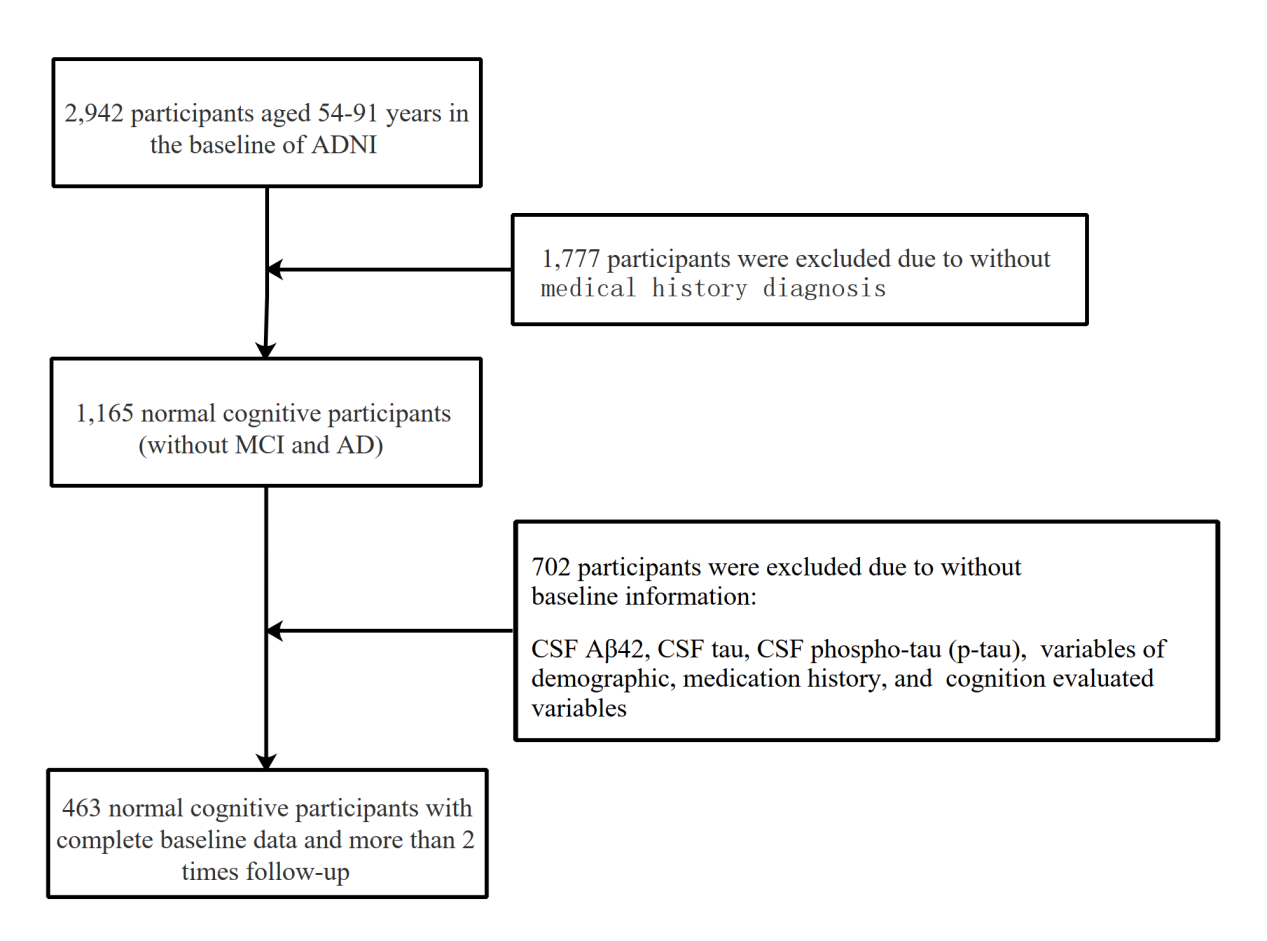 Figure S1. Study Flow Chart.GroupNYears (Means±Standard Deviation)Total4639.56±6.82Sleep Disturbance3578.47±6.14Normal Sleep10612.16±7.61Fixed effectsCoef.Std. Err.zP95% CI95% CIEducation0.28 0.04 6.48 <0.001 0.19 0.36 Gender-1.06 0.22 -4.78 <0.001 -1.49 -0.62 Year-0.17 0.01 -24.32 <0.001 -0.18 -0.15 Sleep Disturbance1.80 0.31 5.82 <0.001 1.19 2.41 Sleep Disturbance*Year-0.15 0.01 -13.77 <0.001 -0.18 -0.13 Constant-3.51 0.70 -5.00 <0.001 -4.88 -2.13 Fixed effectsCoef.Std. Err.zP95% CI95% CIEducation0.06 0.02 3.62 <0.001 0.03 0.09 Gender-0.29 0.09 -3.28 0.001 -0.46 -0.12 Year-0.05 0.00 -13.85 <0.001 -0.06 -0.05 Sleep Disturbance0.94 0.15 6.09 <0.001 0.64 1.24 Sleep Disturbance*Year-0.10 0.01 -16.04 <0.001 -0.12 -0.09 Constant28.33 0.28 102.44 <0.001 27.79 28.87 Fixed effectsCoef.Std. Err.zP95% CI95% CIEducation0.37 0.05 7.25 <0.001 0.27 0.47 Gender-0.87 0.26 -3.29 0.001 -1.38 -0.35 Year-0.10 0.01 -13.95 <0.001 -0.11 -0.08 Sleep Disturbance0.64 0.30 2.12 0.034 0.05 1.24 Sleep Disturbance*Year<0.01 0.01 0.00 0.999 -0.02 0.02 Constant8.08 0.84 9.60 <0.001 6.43 9.73 Fixed effectsCoef.Std. Err.zP95% CI95% CIEducation-0.13 0.07 -1.91 0.057 -0.27 0.00 Gender1.36 0.36 3.74 <0.001 0.65 2.07 Year0.49 0.01 46.56 <0.001 0.47 0.51 Sleep Disturbance-3.97 0.47 -8.48 <0.001 -4.88 -3.05 Sleep Disturbance*Year0.20 0.02 11.51 <0.001 0.16 0.23 Constant10.37 1.15 9.01 <0.001 8.12 12.63 Fixed effectsCoef.Std. Err.zP95% CI95% CIYear0.05 0.00 17.02 <0.001 0.04 0.05 Sleep Disturbance-0.81 0.13 -6.20 <0.001 -1.06 -0.55 Sleep Disturbance*Year0.11 0.00 23.71 <0.001 0.10 0.12 Constant-0.07 0.03 -2.31 0.021 -0.14 -0.01 Fixed effectsCoef.Std. Err.zP95% CI95% CIGender0.68 0.16 4.14 <0.001 0.36 1.00 Year0.09 0.00 55.55 <0.001 0.09 0.09 Sleep Disturbance-0.06 0.07 -0.92 0.358 -0.19 0.07 Sleep Disturbance*Year0.01 0.00 5.04 <0.001 0.01 0.02 Constant2.84 0.12 24.58 <0.001 2.61 3.06 Fixed effectsCoef.Std. Err.zP95% CI95% CIEducation0.00 0.00 -2.24 0.025 -0.01 0.00 Gender-0.02 0.01 -3.37 0.001 -0.03 -0.01 Year0.00 0.00 -24.61 <0.001 0.00 0.00 Sleep Disturbance-0.01 0.00 -1.65 0.098 -0.01 0.00 Sleep Disturbance*Year0.00 0.00 1.52 0.128 0.00 0.00 Constant0.78 0.02 39.74 <0.001 0.74 0.82 Fixed effectsCoef.Std. Err.zP95% CI95% CIAPOE4-314.71 41.11 -7.65 <0.001 -395.29 -234.12 Year-9.55 1.01 -9.47 <0.001 -11.52 -7.57 Sleep Disturbance-29.93 25.34 -1.18 0.238 -79.60 19.74 Sleep Disturbance*Year6.51 1.81 3.61 <0.001 2.97 10.05 Constant1315.87 24.83 53.00 <0.001 1267.21 1364.53 Fixed effectsCoef.Std. Err.zP95% CI95% CIAPOE420.43 9.39 2.17 0.030 2.02 38.84 Year2.53 0.16 15.89 <0.001 2.22 2.84 Sleep Disturbance2.26 6.05 0.37 0.709 -9.60 14.11 Sleep Disturbance*Year0.51 0.29 1.76 0.078 -0.06 1.09 Constant227.51 5.65 40.24 <0.001 216.43 238.60 Fixed effectsCoef.Std. Err.zP95% CI95% CIAPOE43.03 0.97 3.11 0.002 1.12 4.94 Year0.30 0.02 17.98 <0.001 0.27 0.33 Sleep Disturbance0.33 0.66 0.51 0.613 -0.96 1.62 Sleep Disturbance*Year<0.01 0.03 -0.01 0.994 -0.06 0.06 Constant20.39 0.59 34.72 <0.001 19.24 21.54 Fixed effectsCoef.Std. Err.zP95% CI95% CIFamily History of AD0.01 0.01 1.20 0.228 -0.01 0.04 Gender-0.02 0.01 -2.13 0.034 -0.04 0.00 Year-0.01 0.00 -17.07 <0.001 -0.01 0.00 Sleep Disturbance0.00 0.01 -0.06 0.951 -0.02 0.02 Sleep Disturbance*Year0.00 0.00 -1.66 0.097 0.00 0.00 Constant1.33 0.01 155.92 <0.001 1.31 1.34 Fixed effectsCoef.Std. Err.zP95% CI95% CIGender-0.04 0.02 -2.37 0.018 -0.07 -0.01 APOE40.10 0.02 6.39 <0.001 0.07 0.13 Year0.00 0.00 15.03 <0.001 0.00 0.00 Sleep Disturbance0.00 0.01 -0.20 0.839 -0.02 0.02 Sleep Disturbance*Year0.00 0.00 1.01 0.310 0.00 0.00 Constant1.10 0.01 86.94 <0.001 1.07 1.12 Continuous time ModelsSleep DisturbanceSleep DisturbanceYearYearSleep Disturbance*YearSleep Disturbance*YearCognitive ProfilesBeta (95%CI)P-ValueBeta (95%CI)P-ValueBeta (95%CI)P-ValuePACC (z score composite) a1.73 (1.12, 2.34)＜0.001-0.17 (-0.18, -0.15)＜0.001-0.15 (-0.18, -0.13)＜0.001MMSE a0.92 (0.61, 1.22)＜0.001-0.05 (-0.06, -0.05)＜0.001-0.10 (-0.12, -0.09)＜0.001Logical Memory Delayed Recall a0.55 (-0.05, 1.15)0.071-0.10 (-0.11, -0.08)＜0.0010.00 (-0.02, 0.02)0.861CDR-Sum of Boxes a-0.81 (-1.06, -0.55)＜0.0010.05 (0.04, 0.05)＜0.0010.11 (0.10, 0.12)＜0.001Continuous time ModelsSleep DisturbanceSleep DisturbanceYearYearSleep Disturbance*YearSleep Disturbance*YearAmyloid markers and FDGBeta (95%CI)P-ValueBeta (95%CI)P-ValueBeta (95%CI)P-ValueCSF Aβ42 a-31.40 (-81.12, 18.32)0.216-9.54 (-11.51, -7.56)＜0.0016.50 (2.96, 10.03)＜0.001Amyloid PET SUVR b0.00 (-0.02, 0.02)0.8090.00 (0.00, 0.00)＜0.0010.00 (0.00, 0.00)0.305FDG c0.00 (-0.02, 0.02)0.974-0.01 (-0.01, 0.00)＜0.0010.00 (0.00, 0.00)0.091Continuous time ModelsSleep DisturbanceSleep DisturbanceYearYearSleep Disturbance*YearSleep Disturbance*YearNeurodegeneration ProfilesBeta (95%CI)P-ValueBeta (95%CI)P-ValueBeta (95%CI)P-ValueCSF t-Tau a2.05 (-9.82, 13.93)0.7352.53 (2.22, 2.84)＜0.0010.52 (-0.05, 1.09)0.076CSF p-Tau a0.34 (-0.95, 1.63)0.6090.30 (0.27, 0.33)＜0.0010.00 (-0.06, 0.06)0.999Hippocampal Volume b-0.01 (-0.01, 0.00)0.0900.00 (0.00, 0.00)＜0.0010.00 (0.00, 0.00)0.129Ventricular Volume c-0.06 (-0.19, 0.07)0.3420.09 (0.09, 0.09)＜0.0010.01 (0.01, 0.02)＜0.001Fixed effectsHaz. RatioStd. Err.zP95% CI95% CIFamily History of Dementia0.780.23-0.840.4040.431.40Family History of AD1.190.360.570.5670.662.15Gender1.390.281.630.1030.942.06APOE42.470.454.900.0001.723.54Education0.950.03-1.680.0940.891.01Sleep Disturbance1.700.332.760.0061.172.49